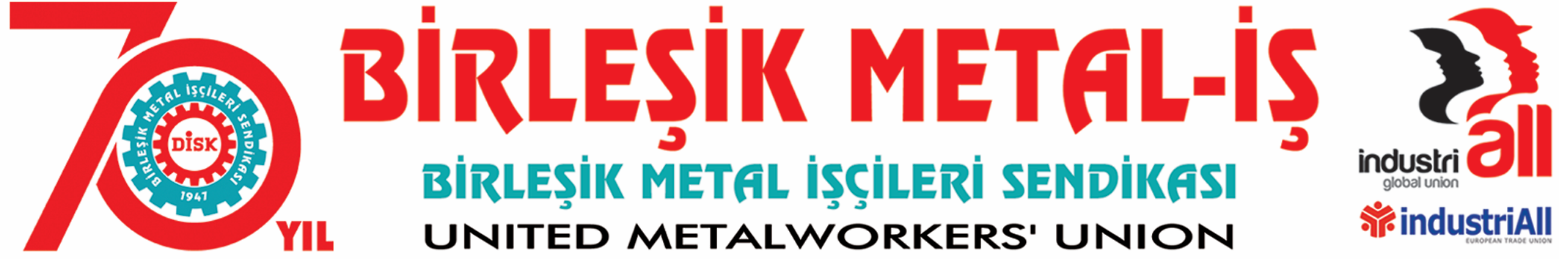 BASIN BÜLTENİ
02.03.2017Sendikamız Genel Başkanı Adnan SERDAROĞLU’nun konuşma metni…SAYGIDEĞER BASIN EMEKÇİLERİ,Hepinizi Birleşik Metal-İş Sendikası adına saygıyla ve sevgiyle selamlıyorum,Birleşik Metal İş Sendikası kendine bilimi rehber almış bir sendika. Çalışmalarını da bu ilke etrafında hayata geçiriyor. Bu alanda önemli birikimlere de imza atmış bir sendikayız. Bizler İşçi sınıfının bilgisini üretmek, bu bilgiyi sınıfın hak ve çıkarlarını geliştirmek doğrultusunda kullanmak amacıyla faaliyetlerimizi yürütüyoruz.Sendikamız bünyesinde kurduğumuz Sınıf Araştırmaları Merkezi’nin çabalarına siz basın emekçileri de tanıklık ediyorsunuz. Her ayın 3’ünde enflasyon verileri açıklandığı gün, farklı gelir, statü ve meslek grupları için ayrı ayrı Enflasyon Hesabı yapıp, bu hesapları kamuoyu ile paylaşıyoruz. Aynı zamanda Açlık ve Yoksulluk Sınırı hesaplamasını, hazırladığımız beslenme kalıbı üzerinden açıklamaya başladık. Bu çalışmaları yürütürken, hesaplamaları yaparken Türkiye İstatistik Kurumu tarafından üretilen verileri kullanıyoruz. Ancak bu bizim için yeterli değil. Kendi verisini üreten kamuoyuna sunan bir kuruma sahip olma amacındayız. Bu anlamda yakın gelecekte İşçinin Borçlanma Endeksi başlıklı raporları da hayata geçireceğiz.Sendikamız Türkiye’de sınıf oluşumu ve işçi kültürü bağlamında önemli çalışmalara imza atmış durumda. Bugün burada size işçi sınıfının bilgisini üretmek açısından son derece iddialı bir çalışmanın ilk bulgularını sunacağız. Bu çalışmayı anlamlı kılan sorularının kapsamının genişliği değil, aynı zamanda araştırmanın sürekliliğidir. 1994, 1999 ve 2008 yıllarında benzer içerikli çalışmaları üyelerimizle birlikte yürütmüş ve bunları kamuoyu ile paylaşmıştık.2016’nın son haftası ile 2017’nin ilk haftası içerisinde yaptığımız bu çalışma beraberinde önemli tartışmalara da gündeme getirdi. Tamamen bilimsel bir temelde ve örnekleme dayalı olarak gerçekleştirilen, etik ilkelere bağlı olarak yürütülen bu çalışma birileri tarafından çarpıtılmaya çalışıldı. Meselenin bir takım çevrelerce çarpıtmaya dönüşmesini ciddiye almıyoruz. Çalışmanın amacı, kapsamı, yöntemi bu iddialara karşı net bir cevaptır. Kapalı zarf usulü ile uygulanan araştırmaya, örneklemde yer alan üyelerimizin katılım düzeyi, bu karalama çalışmasının, işçilerin sendikalarına güvenmelerinin bir yansıması olarak sonuçsuz kaldığını göstermektedir.Ancak bu meselede ciddiye aldığımız son derece önemli bir boyut var. O da üyelerimizin ekonomik, sosyal durumları yanında siyasal eğilimlerini, kültürel yönelimlerini soru formunda yer vermemize gösterilen tepkinin mantığında saklıdır. Bu mantık siyaset ile ekonomi arasındaki ilişkiyi görünmez kılmayı amaçlayan, hatta siyaseti ekonomi dışında bir alan olarak inşa etmeye çalışan yeni liberal ideolojinin tezahürüdür.İşçi siyasetle uğraşmasın! Sendika siyasetle uğraşmasın! Peki, ne yapsın? İşçilerin ücretlerinin düzelmesi için mücadele etsin, toplu sözleşme yapsın, işçi sağlığı ve iş güvenliği ile ilgilensin. Nerede yapacak bunu? İşyerinin sınırları içinde... Nasıl? Ona da cevapları var: Uysal bir biçimde. Biz bunu kabul etmiyoruz.Araştırma sonuçlarında göreceksiniz işçi arkadaşlarımız açısından emeklilik yaşının yüksek olması temel bir sorun. İş güvencesinin yetersizliği temel bir mesele. Ücretlerin düşüklüğü temel bir mesele. İşsizlik öncelikli bir sorun. Kıdem tazminatının kaldırılması konusunda son derece hassaslar. Bunların hangisi siyasetin alanının dışındadır? Ücret meselesi, işçi sağlığı ve iş güvenliği meselesi işyerine sığar mı? Örneğin Metal sektöründe, çok uluslu şirketlerin egemenliğinde şekillenen bir sektörde, bu ülkenin işçileri greve çıkıyor. Grevler “milli güvenlik” gerekçesi ile erteleniyor. Evet, soruyoruz Bu siyaset tasarrufunda olan bir mesele değil mi? Milli olan bu şirketler mi, yoksa bizim işçimiz mi, buradan soruyoruz? DEĞERLİ ARKADAŞLAR,Ekonomiyi siyasetten kaçırıyorlar. Paralel fonlar oluşturuluyor. Siyaset camide, siyaset üniversitede, siyaset işveren örgütlerinde, işveren sendikalarında, havuz medyasında, siyaset iktidara tabi olunduğu oranda, gelir bölüşümünden pay alma konusu gündemde olmadıkça serbest. Bizi kimlik temelinde bölen bir unsursa o zaman serbest. Ancak bizim ortak kimliğimiz var o da emekçi kimliğidir. Bu kimlik, çalışan kesimlerin en az %90’ının oluşturan, toplumun en önemli paydasında hepimizi birleştiren bir kimlik. Bizim çalışmamızda bu ortak paydayı gösteriyor. Bunu gösterdiği için birilerini rahatsız ediyor. Toplumun bu ezici çoğunluğu emekçi kimliği ile kendisini tanımladığı zaman, birileri gemileri o kadar kolay yüzdüremeyecek, kar oranlarında rekorlar kırılmayacak, sömürü bu kadar dizginsiz yaşanmayacak.Siyaset işçi sınıfı ve sendikaları için ekmek gibi, su gibi haktır. Biz siyaset yapacağız, ekmeğimiz ve onurumuz için yapacağız. “Köleleştirmeye Dur!” demek için yapacağız. Bize sınıf siyaseti yapmayın diyenler siyaseti kimlik temelinde örgütlemeye çalışıyorlar. Bu eğilimlerin bizim tabanımızda da ne yazık ki bir karşılığı var. Bu çalışma onu da ortaya koyuyor. Bizim sendika olarak tutumumuz nettir. Birazdan araştırmanın sonuçlarını açıklarken göreceksiniz. Türkiye’nin tartışmasız en çok işçi hakları için eylem yapan Birleşik Metal İş Sendikası’nın üyeleri bu toplumun bir aynasıdır.Antikapitalist ve antiemperyalist gelenekten bir sendika olarak üyelerinin önemli kesimi kendini milliyetçi bir zeminde tanımlamaktadır. Dini öncelikli kimliği olarak görenlerin oranı %45’ler düzeyindedir. Üyelerinin yüzde 65’i MHP ve AKP’lidir. İşçilerin sendikaya bağlılıkları yüksektir. İşçilerin ekonomik açıdan ciddi sıkıntılar söz konusudur. Ev sahipliği oranı azalmış, borçlanma artmıştır. Kredi kartı borç döngüsüne giren işçilerin oranı %20’ler civarındadır. Sadece yüzde 14’lük bir kesim tasarruf yapabilmektedir. İşçilerin yarısı borçlarını ödemekte çok zorlanmaktadır. Borcu olmayan işçi oranı %14’te kalmaktadır. İşçiler en çok zaman baskısına maruz kalmakta ve en çok eklem ve kas sorunları yaşamaktadır. %48 işyerinde iş kazası geçirmiştir. Metal işçilerinin %70’i lise ve üzeri eğitimlidir. %8’i Gezi sürecine, %26’sı 15 Temmuz mitinglerine katılmıştır. Metal işçilerinin %72’si 15 Temmuz darbe girişimini CIA ve ABD destekli FETÖ darbesi olarak görmektedir. Referandum konusunda metal işçisinin %28’i Evet %47’si Hayır demektedir. Her dört işçiden biri ise kararsızdır. Kararsızları partilerin evet/hayır oranlarını dikkate alarak paylaştırırsak Evet %38, Hayır %62’dir. Görüldüğü gibi metal işçisi referandumda HAYIR demektedir. Bu çalışmanın ilk bulgularını birazdan çalışmayı yapan hocamızla birlikte daha kapsamlı verilerle sizinle paylaşacağız. Çalışmamızın İşçi sınıfına ve bilim insanlarına hayırlı olmasını umut ediyorum.Bütün katılımcılara saygılarımı sunuyorum.